C/ Corredera nº49 Bajo derecha, Yecla (Murcia) 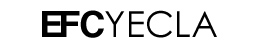 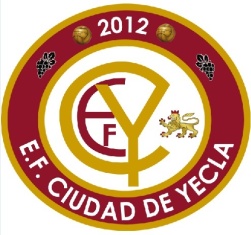 Teléfonos de contacto: 968 94 71 16 II 685 73 46 54 || 647602847efcyecla@gmx.es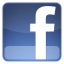 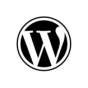 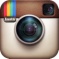 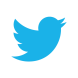 CRÓNICA Al fin el esfuerzo y la constancia han dado sus frutos.Buen partido por parte de los chicos del ciudad, después de diputar las tres ultimas jornadas con equipos de la zona alta de la tabla y dominando cada uno de ellos se encuentran con los frutos de un buen trabajo echo durante el ultimo mes. El partido comenzaba con buenas expectativas muchas ocasiones y posesiones largas para el equipo local y nervios y perdidas de balones tontas para el equipo visitante pero asi de injusto es el futbol que en una contra y un centro fuerte le da en el cuerpo a uno de nuestros centrales entrando en balón en propia meta, pero eran mas las ganas de los vinotinto de ganar ese partido que de bajar los brazos asi fue que en una jugada de corner sacada por Alfonso iba a ser uno de los capitanes Cerdan que metia el empate, asi acaba la primera parte teniendo varias ocasiones de gol claras, la segunda parte iba a ser la revolución gracias a la salida de francisco e Ismael que rompieron toda esperanza de ganar el partido para el mula, asi fue que en tan solo 10 minutos Ismael iba a sacar de la chistera dos genialidades por banda materializando el uno de ellos y regalando a francisco el tercero para los vinotintos llegaron varias ocasiones mas pero asi parecía que iba a terminar el partido hasta que en el ultimo segundo el mula iba a tener una ultima oportunidad que encajo perfectamente su delantero.Año difícil para el infantil b que después de jugar y competir en muchos de sus rivales directos se le resistia la victoria hasta hoy.Categoría: Infantil bJornada:MuleñoRival:MuleñoLugar del encuentro:Juan palao Equipo de inicio:Aitor, Cerdan, Sergio, Marcos, Alfonso, Abel, Alonso, Julio, Dani, Forte y Arques.También jugaron:Bañon, Ismael, Juanma, Fran y HugoResultado final:3-2Observaciones:Mala educación por parte del mula que acabado ya el partido cerdan cogiendo el balón para sacar se le echaron encima y le dieron patadas cuando estaba en el suelo y al finalizar insultaron tanto a jugadores, entrenadores y arbitro locales.Buena actuación arbitral que supo mantener todo el partido a raya expulsando y amonestando a cada uno de los jugadores del mula.